2021-2022学年部编版七年级下册道德与法治期中复习检测题选择题（60分）1．青春期是生理和心理发展的“疾风暴雨期”下列属于青春期心理变化的是（　　）①男生长胡子、声音变粗②感到孤独，不愿与人交往③有的学生脸上长青春痘④情绪波动较大，容易失去控制①③	B．①②	C．②④	D．③④2．青春的创造是多姿多彩的。下列同学的表现，不属于创造的是（　　）A．从生活中产生了灵感，小戴同学发明的空气净化器获得了市级发明一等奖，并在爸爸的帮助下申请了专利	B．在学校国庆艺术节上，小林同学表演了自编舞蹈节目《青春的节拍》，受到了师生的一致好评	C．小高同学向大家炫耀：“我没有什么特长，但我有很多捉弄人的‘鬼点子’，让他人哭笑不得，让我们获得欢笑”	D．数学课上，小唐同学总能想出一些简便的解题方法，开阔同学们的学习思路，提高学习效率3．车俊同学通过实验发现，当蒸馒头的笼屉达到一定层数时，下层的馒头比上层的馒头熟得快（　　）①要敢于向一切观点说“不”②要养成独立思维的习惯③要有批判的精神和勇气④他人的观点都是不可信的①②	B．①④	C．②③	D．③④4．因为男生小洋性格总是大大咧咧的，所以无论是在学习上，还是在生活中，老师安排小洋和班上最细心的女生小玲同桌。对此，小洋应该采取的正确做法是（　　）A．以礼相待，因为违背老师的做法是不礼貌的行为	B．敢于拒绝，因为和女同学接触会陷入“早恋”	C．顺手推舟，争取收获友谊之外的情感	D．谦虚配合，借鉴小玲的优势不断完善自己5．科学研究发现，就数学而言，男生在空间想象、抽象概括、创新意识方面优于女生，男生和女生（　　）①各自拥有自身的性别优势②性别差异太大，应各自为政③真诚欣赏对方，相互学习④相互取长补短，不断完善自己①②③	B．①②④	C．①③④	D．②③④6．电报的发明者莫尔斯曾经是一个画家，在他刚开始研究电报时，对电一窍不通，天下哪有天生的电学专家？于是他丢掉了画笔，从事起电学研究，终于发明了电报机。这个事例说明（　　）①智慧比实践更重要②自信能激发人的潜能与活力③自强让我们更自信④创造需要尝试、探索和实践①②③	B．①②④	C．①③④	D．②③④7．苏轼少年聪慧，读了一些书就颇为自负地在自己房前贴了一副对联：“识遍天下字，读尽人间书。”后来一位老人拿着一部古书拜访苏轼，老人婉转批评了苏轼，于是苏轼把对联改为“发奋识遍天下字，用以自勉。苏轼改对联体现了他（　　）A．自尊知耻，勇于改正错误	B．学问高深，没有人能超越他	C．没有自信，缺乏独立思考	D．视野狭隘，不能拓展志向8．人在工作、学习和日常生活中，经常会遇到一些复杂的社会现象，需要作出各种选择。为了保证选择的正确性（　　）①明辨是非善恶，遵守基本规则②看别人是怎么选择的，别人怎么做，我就怎么做③行动之前，审查愿望，明确行为选择的理由④肆意放纵，有些界限可以逾越。A．①②④	B．②④	C．①③	D．②③④9．在中国少年先锋队建队70周年之际，习近平总书记致信指出，新时代少先队员要从小学先锋、长大做先锋，涵养正确的价值观，扣好人生的第一粒扣子。在实现中国梦的征程中，“80后”“90后”甚至“00后”，正以昂扬的姿态奔向火热一线，用行动诠释着自强不息的精神。下列诗句能体现这一精神的是（　　）A．路漫漫其修远兮，吾将上下而求索	B．人生自古谁无死，留取丹心照汗青	C．山重水复疑无路，柳暗花明又一村	D．粉身碎骨浑不怕，要留清白在人间10．针对如图漫画中存在的现象，未成年人应该（　　）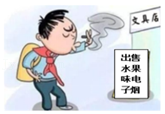 A．依法自律，远离所有诱惑	B．勇敢尝试，满足好奇心理	C．依照法律，严惩售烟行为	D．增强自控，对电子烟说不11．得知自己成功晋级“市模拟联合国大会”决赛的消息，小静非常高兴。但她看到身旁晋级失败的小冬时，极力按捺住自己兴奋的心情。小静（　　）A．应当该喜则喜，该悲则悲	B．不应该压抑自己的正当情绪	C．表达情绪时顾及了他人感受	D．学会了合理调节消极情绪12．下列情景中，学生小明调节情绪使用的方法，你认为对应错误的是（　　）A．进入考场后，感觉紧张，便用深呼吸来做调整﹣﹣放松训练法	B．被爸爸硬拉着到地里劳动，感到心情不爽，但转念一想：“这不正是培养自己劳动技能的好机会吗？”﹣﹣转移注意法	C．在秋季运动会上，短跑没有为班级争得荣誉，心情很不好，运动会结束后独自去足球场踢球，弄得满头大汗﹣﹣合理宣泄法	D．与朋友发生矛盾，心里烦闷，打开摘抄本抄写古诗词，平息心中的怨气﹣﹣转移注意力法13．情绪是情感的外在表现，情感是情绪的本质内容。下列语句中属于描述情感的是（　　）A．今天天气晴朗，心情格外好	B．考试没考好，有想哭的感觉	C．思念多年未见的童年玩伴	D．因堵车而上学迟到，有些郁闷14．如图漫画《情绪疾病》告诉我们（　　）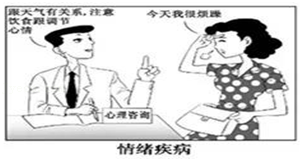 ①情绪是可以调控的②注意饮食也可以调控情绪③不良情绪会使人烦躁、忧郁、痛苦④心理专家的说法不正确，人的情绪不会受天气影响①②④	B．②③④	C．①②③	D．①③④美好的情感表达着我们的愿望，促进我们的精神发展。我们要在生活中创造正面的 情感体验，传递美好情感。下列同学的观点正确的是(     ) ①小刚：可以阅读一本好书，从中感受到榜样的力量 ②小强：周末和好朋友一起 打麻将，打发闲暇时间 ③小丽：利用课余时间，帮助同学补课，体验到自己的价值 ④小强：周末，和同学一起参加保护环境的公益活动 ①②③ B.①②④ C.①③④ D.②③④16．《朗读者》节目每期邀请五到六位嘉宾分享自己的人生故事并朗读能表达自己情感的文字。该节目最大的特色是让观众在感动于嘉宾的情感故事时得到情绪的舒缓。对此，下列认识错误的是（　　）A．情感能够让我们的内心世界更加丰富	B．情感可以传递正能量，让生命更有意义	C．培养高尚的情感有助于调节不良的情绪	D．情感是一种暂时的、不稳定的内心体验17.“有信心的人，可以化渺小为伟大，化平庸为神奇。”这句话启示我们，自信的重要 性表现在(     )①自信让我们充满激情 ②自信的人能够激发潜能和活力 ③我们要积极探索青春，展 现青春风采 ④自强可以让我们更自信 ①② B．①③ C．①④ D．②③18．2020年被评为“最美孝心少年”、来自内蒙古包头的徐佳琦姐弟8年如一日照顾患病母亲；四川凉山的彝族兄妹邱小华和邱萍萍，用稚嫩的双手为家庭奔小康贡献力量。他们的行为向社会传递的正能量有（　　）①孝老爱亲，为亲人提供一切帮助②勇于面对困难和挫折，自立自强③感恩父母、回报父母需要从身边小事做起，从现在做起④具有责任意识，照顾生病的父母只是未成年子女的责任①③	B．③④	C．②③	D．②④19“期中考试越来越近了，我的心理压力越来越大，经常失眠，还会因为一点儿小事发 脾气，我快崩溃了。”假如你是这位同学的好朋友，你会 (    )①告诉他学习上还需不断加压，压力越大，动力越大 ②帮助他转移注意力，缓解考试 焦虑的情绪 ③告诉他学习方法有很多，要找到适合自己的方法 ④做一个耐心的听众，帮 他解决学习上的困惑①②③ B.①②④ C.①③④ D.②③④ 20．针对部分初中学生的行为表现，同学们表达了自己的看法，其中正确的是（　　）A．现象一：小强突然发现自己长出了胡须，声音也变得嘶哑，担心自己得了“不治之症”﹣﹣这是青春期正常的生理变化，没有必要过度担忧	B．现象二：小刘出门总要照照镜子，对穿戴很讲究﹣﹣这是不正常的，要关注内在素质，不要注重形象	C．现象三：小王期中模拟成绩不理想，他找到无人之处大哭一场﹣﹣需要调整，这样的情绪对身体有害无益	D．现象四：小孙看到美国的飞机再次飞跃我国台湾岛上空，就利用自身的黑客技术攻击了美国的政府网站﹣﹣无可厚非，每个人都应该积极表达自己的爱国之情，积极维护国家利益二、非选择题（ 40分）21．（10分）结合所学知识和参照示例，请你参与对他们的评议，填写好表格中①②处的空白。22、回应情感（6分）有一种自豪，叫“我有中国”；有一种责任，叫“中国有我”；有一种表白，叫“我爱你祖国”！国庆前夕，福州晋安区各界青少年上演超燃快闪大合唱，用自己的歌声献礼祖国……全国各地群众采用多种方式，向祖国母亲深情表白，迎接祖国生日的到来。（1）上述材料包含了哪些美好的情感？（2）生活中你打算如何创造正面的情感体验？23．（12分）情绪管理，指通过研究个体和群体对自身情绪和他人情绪的认识，培养驾驭情绪的能力（1）班同学就“学会合理调节情绪，争做情绪的主人”搜集了相关资料【他山之石】同学们在网络上查阅到：情绪ABC理论是由美国心理学家埃利斯创建的。该理论认为，在情绪ABC理论中，A表示诱发性事件，即对这件事的一些看法、解释；C表示自己产生的情绪和行为的结果。示例：第二天要考试，小明正认真复习，这时响起了隔壁小朋友练琴的声音，简直就是噪音，他烦躁极了……。事件A：复习时，简直就是噪音。情绪C：烦躁。（1）请你运用情绪ABC理论帮助小明，通过改变对事件A的看法而调节他的烦躁情绪，使其情绪转为平静。（2）谈谈以上材料和问题的解决对你管理好自己的情绪有何启示？【社会透视】同学们还在采访调查中了解到：在驾车接送孩子上下学的路上，有些家长遇到交通拥挤、恶劣天气、车辆事故或其他司机与路人的不文明行为时，容易爆发一些情绪冲突，他们被称为“路怒族”，患上“路怒症”。（3）我们呼吁家长们在接送孩子途中要调控好自己的情绪，摆脱“路怒症”。对此，就如何调控好驾驶过程中的焦虑与愤怒情绪（至少三条）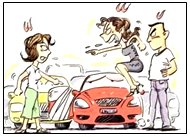 24、美好青春——不烦恼 （本题满分 12 分） 某校为了帮助同学们顺利渡过青春期，通过校园网设立了“知心小屋”，在“知心小屋” 有如下同学留言： “青春如梦”：一直以来我都不太在意自己的长相，进入中学后，我总觉得自己的形象变 化不如意，心里很是不爽。 “紫荆花开”：升入初中以来，我有心里话也不愿意对父母讲了。其实我挺希望父母能理 解我！请你出主意：帮助“青春如梦”消除烦恼。（4 分） 请你诊断：“紫荆花开”面临着怎样的心理矛盾？如何认识这种心理矛盾？（4 分） （3)请你开药方：“紫荆花开”可以用哪些办法调控好自己的心理矛盾？（,4 分）答案1-5CCCDC   6-10DACAD   11-15CBCCC   16-20DACDA21、22、（1）自豪感；责任感；归属感等。（2）①通过阅读、与人交往；②学会承受一些负面感受；③用自己的热情和行动，传递生命的正能量。23、（1）心想这琴声真优美，我正好借此休息一会儿，我真幸运。（2）情绪是可以调控的；我们要学会调节情绪；通过转变认知评价。（3）心情激动时不驾车；驾车时心态要平和、听广播等方式缓解堵车时的紧张。24、（1)①我们要正视身体的变化，欣然接受青春花蕾的绽放‘不因自己的生理变化而自卑②追求外在美的同时，也要提高品德和文化修养，体现青春的内在美。（2) ①反抗与依赖；②闭锁与开放；青春期产生这些矛盾心理是正常的心理表现。（3) ①参加集体活动；②求助他人；③培养兴趣爱好，转移注意力；④自我调节，成为自己的“心理保健医生”。（如把自己的想法写下业，参加体育活动，自我暗示，自我解嘲）微日记微点评日志一：菲菲白天参加学校的环保宣传活动时，受了委屈，心情不好。晚上写日记分析了参加这次公益活动的意义后，心情变好了。示例：菲菲能通过改变认知评价来调节自己的情绪。学会合理地调节情绪，有助于我们保持积极的心态，享受喜悦和快乐日志二：今天数学课上，磊磊同学对老师的讲解大胆提问。在他的启发下，同学们一起讨论、探究①　磊磊同学“对老师的讲解大胆提问”是具有批判性思维的表现，启示我们在学习过程中要敢于质疑，独立思考，积极探索　。日志三：小华同学热心参加各种公益活动。暑假，他走进安徽金寨大山深处，为希望小学的学生送去书籍和学习用品。在自己居住的小区②　小华同学社会公益活动的行为体现了强烈的社会责任感，是服务社会奉献社会的表现，是对他人的关爱和帮助　。事件A新看法B新情绪C复习时，隔壁小朋友练琴的声音响起　心想这琴声真优美，我正好借此休息一会儿，有琴声给我伴奏，我真幸运，于是烦躁的情绪没有了。　平静微日记微点评日志一：菲菲白天参加学校的环保宣传活动时，受了委屈。晚上写日记分析了参加这次公益活动的意义后，心情变好了。示例：菲菲能通过改变认知评价来调节自己的情绪。学会合理地调节情绪，享受喜悦和快乐。日志二：今天数学课上，磊磊同学对老师的讲解大胆提问，同学们一起讨论，最终找到了三种解题方法。①磊磊同学“对老师的讲解大胆提问”是具有批判性思维的表现，启示我们在学习过程中要敢于质疑，积极探索。日志三：小华同学热心参加各种公益活动。暑假，为希望小学的学生送去书籍和学习用品，他还主动当起了物业和业主之间的小小桥梁。②小华同学社会公益活动的行为体现了强烈的社会责任感，是服务社会奉献社会的表现。